SStandard Survey Marks Act 1924Portfolio:Minister for LandsAgency:Western Australian Land Information AuthorityStandard Survey Marks Act 19241924/008 (15 Geo. V No. 8)25 Nov 192425 Nov 1924Decimal Currency Act 19651965/11321 Dec 1965Act other than s. 4‑9: 21 Dec 1965 (see s. 2(1)); s. 4‑9: 14 Feb 1966 (see s. 2(2))Acts Amendment (Land Administration) Act 1987 Pt. X1987/12631 Dec 198716 Sep 1988 (see s. 2 and Gazette 16 Sep 1988 p. 3637)Reprinted as at 13 Feb 1989 Reprinted as at 13 Feb 1989 Reprinted as at 13 Feb 1989 Reprinted as at 13 Feb 1989 Local Government (Consequential Amendments) Act 1996 s. 41996/01428 Jun 19961 Jul 1996 (see s. 2)Acts Amendment (Land Administration) Act 1997 s. 1411997/0313 Oct 199730 Mar 1998 (see s. 2 and Gazette 27 Mar 1998 p. 1765)Reprint 2 as at 5 Sep 2003 Reprint 2 as at 5 Sep 2003 Reprint 2 as at 5 Sep 2003 Reprint 2 as at 5 Sep 2003 Land Information Authority Act 2006 s. 1592006/06016 Nov 20061 Jan 2007 (see s. 2(1) and Gazette 8 Dec 2006 p. 5369)Standardisation of Formatting Act 2010 s. 512010/01928 Jun 201011 Sep 2010 (see s. 2(b) and Gazette 10 Sep 2010 p. 4341)Reprint 3 as at 18 Sep 2015 Reprint 3 as at 18 Sep 2015 Reprint 3 as at 18 Sep 2015 Reprint 3 as at 18 Sep 2015 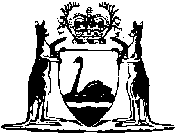 